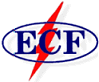 ELECTRICAL COUNCIL OF FLORIDAPINELLAS CHAPTERGENERAL MEMBERSHIP MEETINGVFW POST 43645773- 62nd St. NorthSaint Petersburg, FL 33709 Next Meeting: 	Thursday, September 29th, 2016			Our guest speaker will be Wes Turnipseed of United Electrical Sales, representing P&S/Legrand. Wes’ presentation is titled “Automatic Receptacle Control-The recently enforced requirements for commercial offices by the FBC explained”.Please join us as you will find this program very interesting and informative. If you know of anyone who would like to join the Pinellas Chapter for this program, please forward this notice to them.	Mary will be serving Lasagna with Italian Sausage, Salad and Desert.Please note the new location for the next several meetings. The VFW will be our new home till further notice.            DINNER CATERED BY:  VFW Post 4364				ADJUSTMENT HOUR 5:00 TO 6:00DINNER 6:00 PRESENTATION TO FOLLOWGENERAL ADMISSION IS $15.00 PAYABLE AT DOOR (COVERS DINNER) RESERVATIONS REQUIREDRSVP to Russ Heisey at 727.573.1400 or email at russ@arandyselectric.net by Monday, September 26th, 2016 by 5:00 PM. Fax:        727-572-0504					                        Office:   727-573-1400Jerry White: President; Charles Spitzer: Treasurer; Russell Heisey: Immediate Past President	